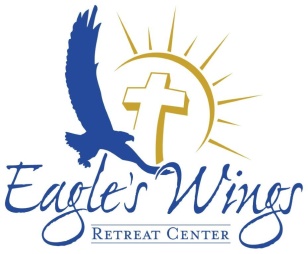 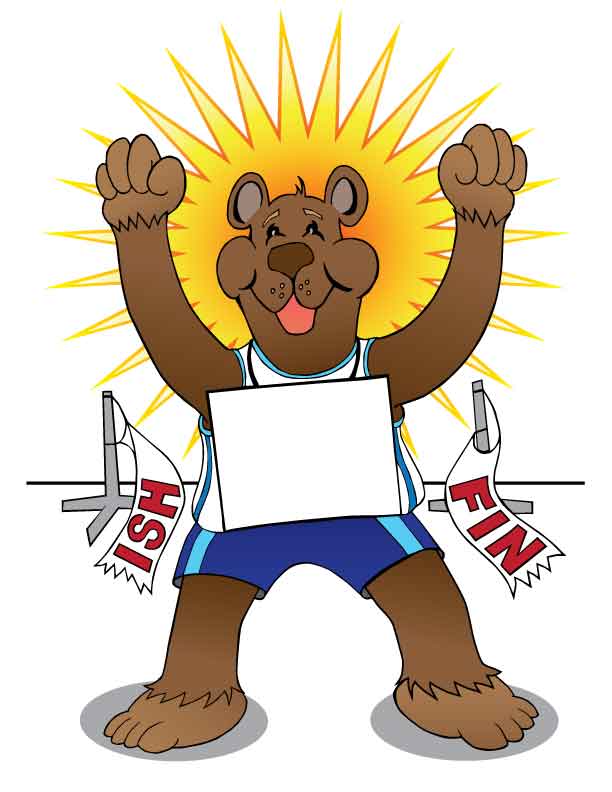 Dear Youth Minister,Eagle’s Wings Retreat Center is sponsoring a Fun Run with the youth in mind!What?This Fun Run is a 5K throughout the beautiful grounds of Eagle’s Wings Retreat Center with a couple fun pit stops including a Bear Crawl, a Bear Roll, a Bear Scratch, A Bear Style Fishing Post and a Honey Station.   Cleo the Bear will be at the starting/finish line and we will wrap up with music, our climbing wall and Bear Claws after the race. When?Saturday, December 5th starting at 9:30 AM.  Why?The goal of the Eagle’s Wings UnBEARable Fun Run is to bring youth groups, and members of the community together to have fun and generate funds for a worthy cause.  Youth Groups are asked to challenge their teens to collect sponsorship pledges for their run with both a Youth Group Incentive package and an Individual Incentive Package:Youth Group IncentivesWe know you are busy, juggling a ton of balls and want to be a leader for our youth today.  That is why we’ve structured the Fun Run as a challenge against other Youth Groups with a generous incentive package.Awards are based on highest average contribution per participant per youth group.1st Place:  20% discount on EWRC accommodations + a free ice cream party @ your next retreat at Eagle’s Wings2nd Place:  Free pizza party + free ice cream party @ your next retreat at Eagle’s Wings3rd Place:  Free ice cream party @ your next retreat at Eagle’s WingsIndividual Prizes:Awarded to the highest money received1st Place:  $100 Visa Gift Card2nd Place:  $50 Visa Gift Card3rd Place:  $25 Gift CardRegistration Deadline: Please submit by Nov. 16 to ensure runners will get a T-shirtPlease submit the following paperwork to the Eagle’s Wings office at P.O. Box 248; Burnet, TX 78611Parish registration form and Team roster Medical release forms for all participants Payment (checks made payable to Eagle’s Wings Retreat Center) 